Г.-Х. Андерсен «Дюймовочка»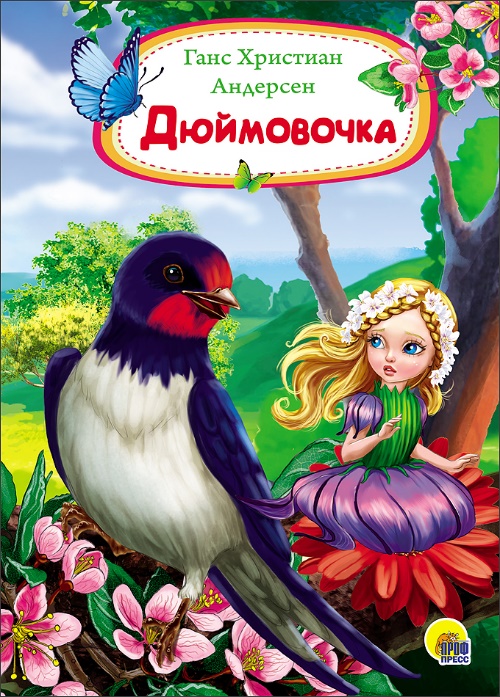 Читать сказку – https://mishka-knizhka.ru/skazki-dlay-detey/zarubezhnye-skazochniki/skazki-andersena/djujmovochka/ Слушать сказку – https://mishka-knizhka.ru/audioskazki-dlya-detej/zarubezhnye-audioskazki/audioskazki-andersena/djujmovochka-audio/ Смотреть сказку – https://www.ivi.ru/watch/6384 Пройди тест по сказке - https://kupidonia.ru/viktoriny/viktorina-po-skazke-andersena-djujmovochka http://nickdegolden.ru/test-po-skazke-djujmovochka/«Принцесса на горошине»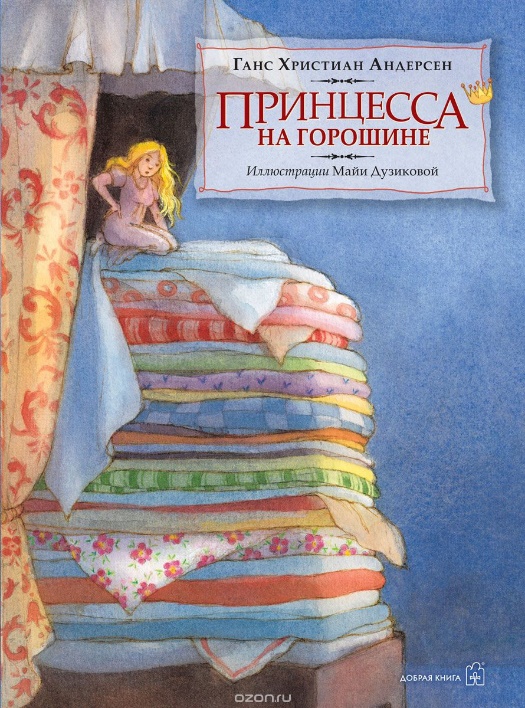 Читать сказку – https://mishka-knizhka.ru/skazki-dlay-detey/zarubezhnye-skazochniki/skazki-andersena/princessa-na-goroshine/ Слушать сказку – https://mishka-knizhka.ru/audioskazki-dlya-detej/zarubezhnye-audioskazki/audioskazki-andersena/printsessa-na-goroshine-audio/ Пройди тест по сказке - https://kupidonia.ru/viktoriny/viktorina-po-skazke-andersena-printsessa-na-goroshinehttps://krasa-blog.ru/viktorina-po-skazke-andersena-printsessa-na-goroshine «Гадкий утенок» 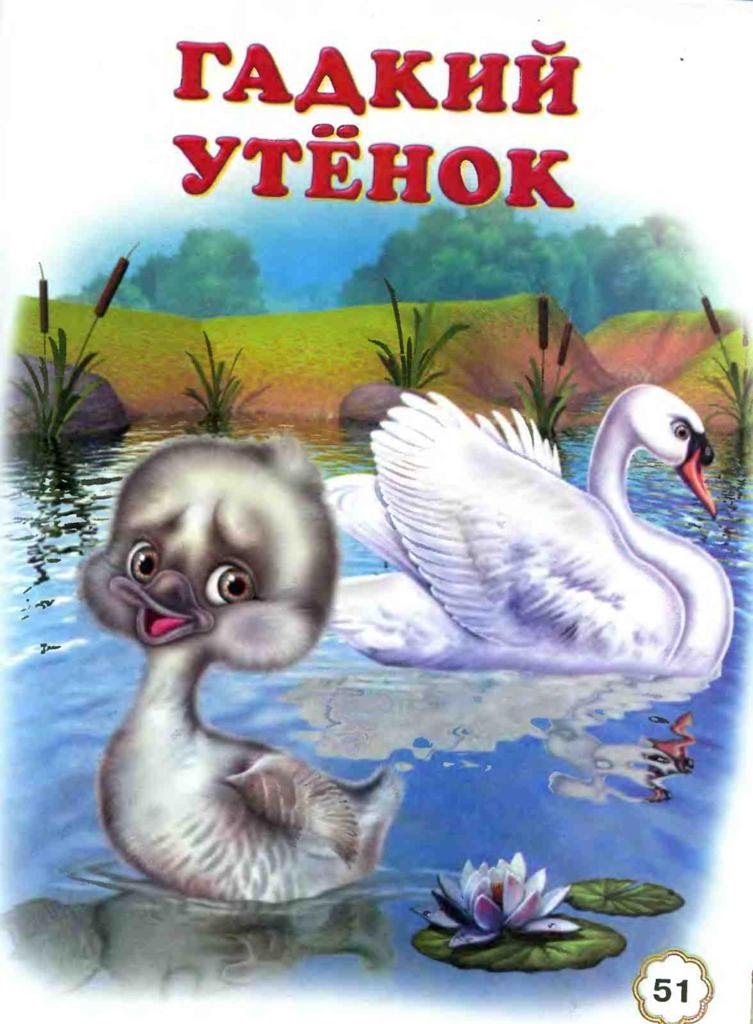 Читать сказку – https://mishka-knizhka.ru/skazki-dlay-detey/zarubezhnye-skazochniki/skazki-andersena/gadkij-utenok/ Слушать сказку – https://mishka-knizhka.ru/audioskazki-dlya-detej/zarubezhnye-audioskazki/audioskazki-andersena/gadkij-utjonok-audio/ Смотреть сказку – https://www.ivi.ru/watch/3206 Пройди тест по сказке - https://kupidonia.ru/viktoriny/viktorina-po-skazke-gadkij-utenokhttp://skazvikt.ucoz.ru/publ/41-1-0-307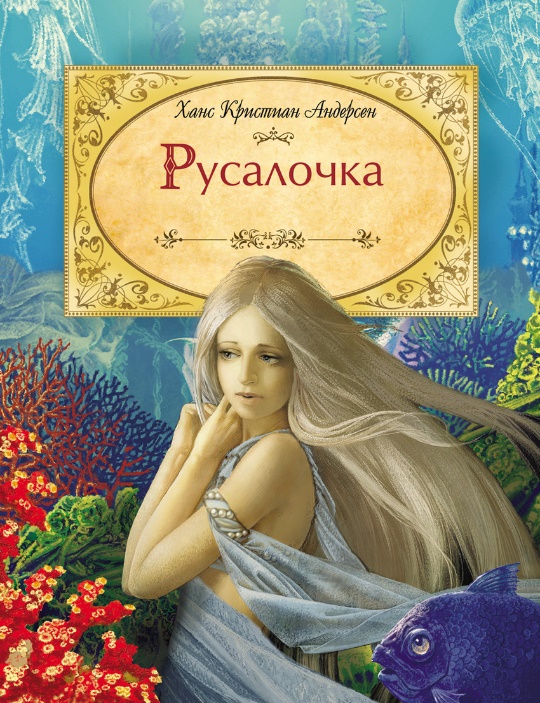 «Русалочка»Читать сказку – https://mishka-knizhka.ru/skazki-dlay-detey/zarubezhnye-skazochniki/skazki-andersena/skazka-rusalochka-gans-hristian-andersen/ Слушать сказку – https://mishka-knizhka.ru/audioskazki-dlya-detej/zarubezhnye-audioskazki/audioskazki-andersena/rusalochka-audio/ Смотреть сказку – https://www.ivi.ru/watch/3314 Пройди тест по сказке - https://testedu.ru/test/literatura/4-klass/test-po-skazke-andersena-rusalochka.htmlhttps://kupidonia.ru/viktoriny/viktorina-po-skazke-andersena-rusalochkahttp://nickdegolden.ru/test-po-skazke-rusalochka/«Снежная королева»Читать сказку – https://mishka-knizhka.ru/skazki-dlay-detey/zarubezhnye-skazochniki/skazki-andersena/snezhnaja-koroleva/ Слушать сказку – https://mishka-knizhka.ru/audioskazki-dlya-detej/zarubezhnye-audioskazki/audioskazki-andersena/snezhnaya-koroleva-audio/ 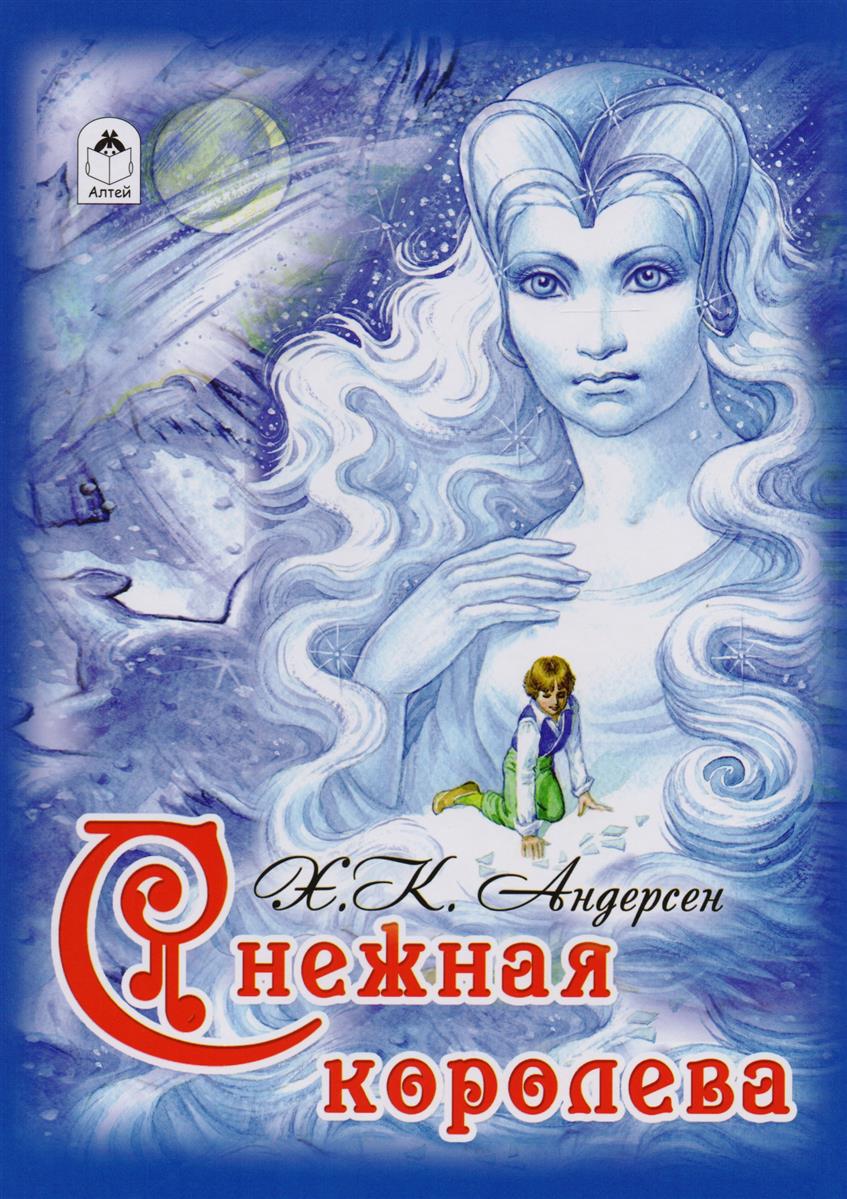 Смотреть сказку – https://www.ivi.ru/watch/34663 Пройди тест по сказке - https://testedu.ru/test/literatura/5-klass/test-po-skazke-andersena-snezhnaya-koroleva.htmlhttps://smtimes.ru/books/test-skazka-snezhnaya-koroleva/https://bbf.ru/tests/342/https://kupidonia.ru/viktoriny/viktorina-po-skazke-andersena-snezhnaja-koroleva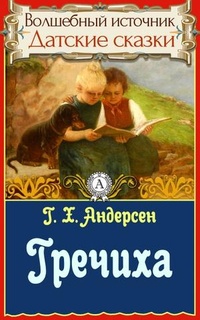 «Гречиха»Читать сказку – https://mishka-knizhka.ru/skazki-dlay-detey/zarubezhnye-skazochniki/skazki-andersena/grechiha/ Слушать сказку – https://mishka-knizhka.ru/audioskazki-dlya-detej/zarubezhnye-audioskazki/audioskazki-andersena/grechiha-audio/ Пройди тест по сказке - https://kupidonia.ru/viktoriny/viktorina-po-skazke-andersena-grechiha «Стойкий оловянный солдатик»Читать сказку – https://mishka-knizhka.ru/skazki-dlay-detey/zarubezhnye-skazochniki/skazki-andersena/stojkij-olovjannyj-soldatik/ Слушать сказку – https://mishka-knizhka.ru/audioskazki-dlya-detej/zarubezhnye-audioskazki/audioskazki-andersena/stojkij-olovyannyj-soldatik-audio/ 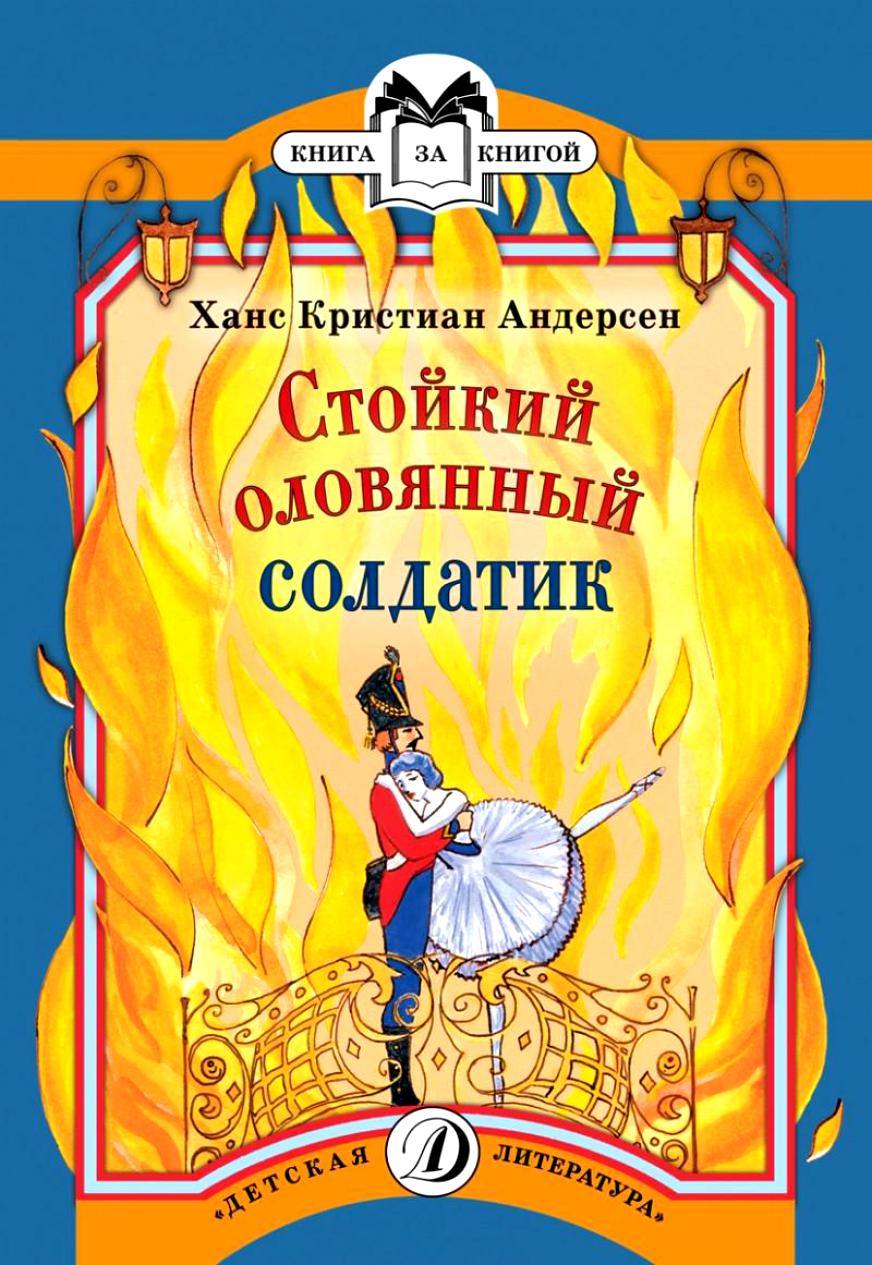 Смотреть сказку – https://www.ivi.ru/watch/3296 Пройди тест по сказке - https://kupidonia.ru/viktoriny/viktorina-po-skazke-andersena-stojkij-olovjannyj-soldatikhttps://onlinetestpad.com/ru/test/12652-g-kh-andersen-stojkij-olovyannyj-soldatikhttp://nickdegolden.ru/test-po-skazke-stojkij-olovjannyj-soldatik/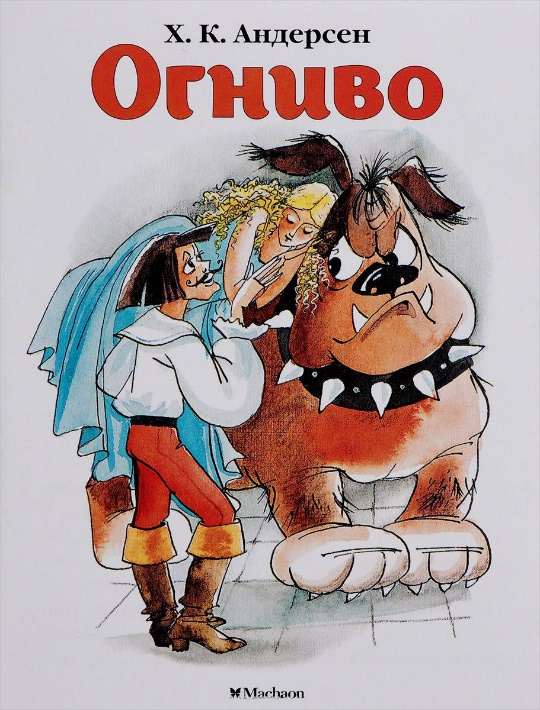  «Огниво»Читать сказку – https://mishka-knizhka.ru/skazki-dlay-detey/zarubezhnye-skazochniki/skazki-andersena/ognivo/ Слушать сказку – https://mishka-knizhka.ru/audioskazki-dlya-detej/zarubezhnye-audioskazki/audioskazki-andersena/ognivo-audio/ Пройди тест по сказке - https://testedu.ru/test/literatura/4-klass/test-po-skazke-andersena-ognivo.htmlhttps://kupidonia.ru/viktoriny/viktorina-po-skazke-andersena-ognivohttp://nickdegolden.ru/test-po-skazke-ognivo/«Оле-Лукойе»Читать сказку – https://mishka-knizhka.ru/skazki-dlay-detey/zarubezhnye-skazochniki/skazki-andersena/ole-lukoje/ Слушать сказку – https://mishka-knizhka.ru/audioskazki-dlya-detej/zarubezhnye-audioskazki/audioskazki-andersena/ole-lukoje-audio/ 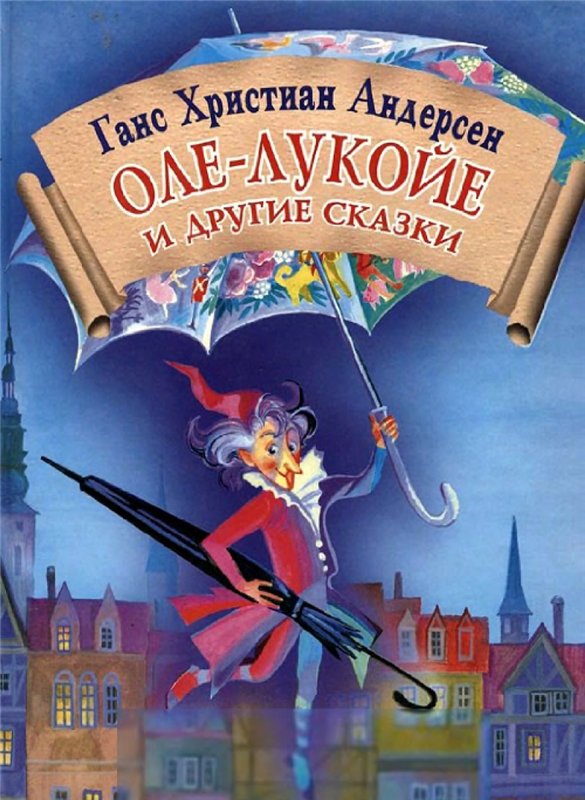 Пройди тест по сказке - http://nickdegolden.ru/test-po-skazke-ole-lukoje/     Почти за две сотни лет произведения известного датчанина разошлись по всему свету и полюбились взрослым и детям. Во многих семьях уже давно стало доброй традицией сказки Андерсена читать в тесном кругу детям, наслаждаясь неповторимым слогом, вечной актуальностью, невероятными поворотами сюжетов. Гений в своем жанре Ганс Андерсен сказки писал не только для детской аудитории, но и для взрослых, о чем постоянно напоминал при выходе своего нового творения.Биография Г.-Х. Андерсена - https://24smi.org/celebrity/4912-gans-khristian-andersen.htmlСказки для детей - http://narodstory.net/andersen.php 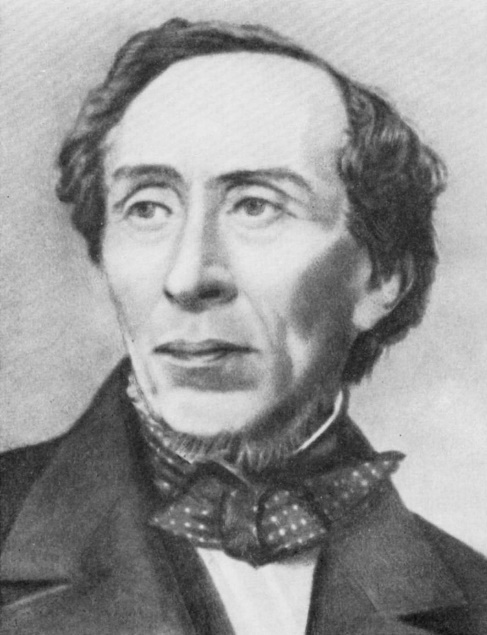 Пройди тесты по сказкам Г.-Х. Андерсена - https://kupidonia.ru/all_testy/testy-po-skazkam-andersenahttps://shkolazhizni.ru/test/202/ 